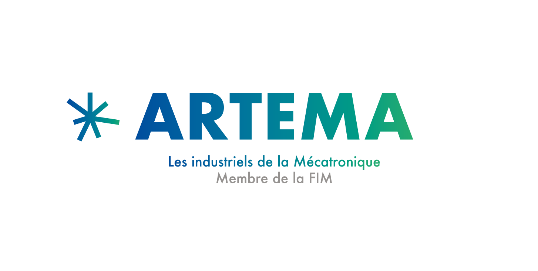 Déclare avoir pris connaissance des Statuts d'ARTEMA et du code de conduite,  y adhérer pleinement et demande à être admis en qualité de Membre Adhérent.S’engage à acquitter la cotisation annuelle calculée selon le barème voté à l’Assemblée généraleFait à ..........................………......		le	...................................…..	Signature :Etanchéité – Fixations - Guidages linéaires - Mécatronique - Roulements – Transmissions hydrauliques, mécaniques, pneumatiquesArtema – Maison de la Mécanique – 39, rue louis Blanc - CS 30080 – 92038 La Défense CedexTél : + 33 1 47 17 63 09  -  Fax : + 33 1 47 17 63 70www.artema-france.org  -  info@artema-france.orgAssociation 1884 – SIRET 353 550 817 00020 – APE 9411Z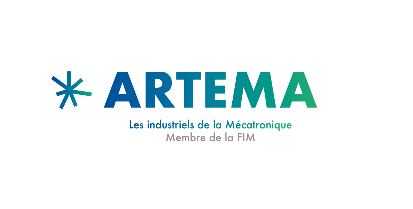 En ce qui concerne plus particulièrement les activités relevant d'ARTEMA, vous voudrez bien également préciser, pour les trois dernières années :Le chiffre d'affaires en France (en K€) :

Le chiffre d'affaires exportation (en K€) :

Présence sur les réseaux sociaux et leurs adresses :
…………………………………………………………………………………………………………………………………………………………………….
…………………………………………………………………………………………………………………………………………………………………….
…………………………………………………………………………………………………………………………………………………………………….
…………………………………………………………………………………………………………………………………………………………………….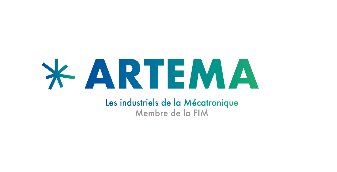 Je soussignéNom :Prénom :Agissant en qualité de :(Propriétaire, Directeur, Administrateur, Gérant)Raison sociale :Adresse :Code Postal et VilleTéléphone :Télécopie :Adresse Mail :Site internet :Adresse(s) des Usines-si différente(s)-N° Siret :Code APE : Société fondée en :Marque (s) :Convention collectiveEffectif de l'entreprise :dont cadres :Patronage :Société :	etSociété :EtanchéitéFixationsRoulements& GuidagesTransmissionsHydrauliquesTransmissionsMécaniquesTransmissionsPneumatiquesMécatroniqueMaintenance et ServicesAnnée 2019Année 2020Année 2021EtanchéitéFixationsRoulements& GuidagesTransmissionsHydrauliquesTransmissionsMécaniquesTransmissionsPneumatiquesMécatroniqueMaintenance et ServicesAnnée 2019Année 2020Année 2021Vos fabricationsVos marchésEtanchéité
Aérospatial 	
Agroalimentaire 
Automobile/poids lourds/bus 	
Bâtiment/Infrastructure 		
Chimie/pharmacie/cosmétologie 	Défense 	Electroménager	     
Energie 
Energies renouvelables 	
Ferroviaire 	
Industrie papetière 	
Machines-outils	  
Machines d’emballage 	
Machines de fabrication additive 	
Machines textiles	 	
Machinisme agricole 	
Manutention 	
Matériel de TP 	
Matériel médical 	Mines & carrières 	
Naval 	Oil and gas 	 
Robotique 	
Sidérurgie 	
Sports/loisirs/Spectacles 	Traitement de l’eau 	
	
Autres : à préciser…………………………………………………………	…………………………………………………………	…………………………………………………………	…………………………………………………………	Garnitures mécaniques  Tresses  Joints  Joints métalliques 
Aérospatial 	
Agroalimentaire 
Automobile/poids lourds/bus 	
Bâtiment/Infrastructure 		
Chimie/pharmacie/cosmétologie 	Défense 	Electroménager	     
Energie 
Energies renouvelables 	
Ferroviaire 	
Industrie papetière 	
Machines-outils	  
Machines d’emballage 	
Machines de fabrication additive 	
Machines textiles	 	
Machinisme agricole 	
Manutention 	
Matériel de TP 	
Matériel médical 	Mines & carrières 	
Naval 	Oil and gas 	 
Robotique 	
Sidérurgie 	
Sports/loisirs/Spectacles 	Traitement de l’eau 	
	
Autres : à préciser…………………………………………………………	…………………………………………………………	…………………………………………………………	…………………………………………………………	Fixations
Aérospatial 	
Agroalimentaire 
Automobile/poids lourds/bus 	
Bâtiment/Infrastructure 		
Chimie/pharmacie/cosmétologie 	Défense 	Electroménager	     
Energie 
Energies renouvelables 	
Ferroviaire 	
Industrie papetière 	
Machines-outils	  
Machines d’emballage 	
Machines de fabrication additive 	
Machines textiles	 	
Machinisme agricole 	
Manutention 	
Matériel de TP 	
Matériel médical 	Mines & carrières 	
Naval 	Oil and gas 	 
Robotique 	
Sidérurgie 	
Sports/loisirs/Spectacles 	Traitement de l’eau 	
	
Autres : à préciser…………………………………………………………	…………………………………………………………	…………………………………………………………	…………………………………………………………	Clips/agrafes  Ecrous/boulons  Goupilles  Inserts/Entretoises  
             Rondelles     Vis/rivets
Aérospatial 	
Agroalimentaire 
Automobile/poids lourds/bus 	
Bâtiment/Infrastructure 		
Chimie/pharmacie/cosmétologie 	Défense 	Electroménager	     
Energie 
Energies renouvelables 	
Ferroviaire 	
Industrie papetière 	
Machines-outils	  
Machines d’emballage 	
Machines de fabrication additive 	
Machines textiles	 	
Machinisme agricole 	
Manutention 	
Matériel de TP 	
Matériel médical 	Mines & carrières 	
Naval 	Oil and gas 	 
Robotique 	
Sidérurgie 	
Sports/loisirs/Spectacles 	Traitement de l’eau 	
	
Autres : à préciser…………………………………………………………	…………………………………………………………	…………………………………………………………	…………………………………………………………	Roulements & Guidages
Aérospatial 	
Agroalimentaire 
Automobile/poids lourds/bus 	
Bâtiment/Infrastructure 		
Chimie/pharmacie/cosmétologie 	Défense 	Electroménager	     
Energie 
Energies renouvelables 	
Ferroviaire 	
Industrie papetière 	
Machines-outils	  
Machines d’emballage 	
Machines de fabrication additive 	
Machines textiles	 	
Machinisme agricole 	
Manutention 	
Matériel de TP 	
Matériel médical 	Mines & carrières 	
Naval 	Oil and gas 	 
Robotique 	
Sidérurgie 	
Sports/loisirs/Spectacles 	Traitement de l’eau 	
	
Autres : à préciser…………………………………………………………	…………………………………………………………	…………………………………………………………	…………………………………………………………	Roulements standards  Systèmes de guidages linéaires  
Roulements spéciaux  Unités/modules linéaires  Vis à billes/Vis à rouleaux 
Aérospatial 	
Agroalimentaire 
Automobile/poids lourds/bus 	
Bâtiment/Infrastructure 		
Chimie/pharmacie/cosmétologie 	Défense 	Electroménager	     
Energie 
Energies renouvelables 	
Ferroviaire 	
Industrie papetière 	
Machines-outils	  
Machines d’emballage 	
Machines de fabrication additive 	
Machines textiles	 	
Machinisme agricole 	
Manutention 	
Matériel de TP 	
Matériel médical 	Mines & carrières 	
Naval 	Oil and gas 	 
Robotique 	
Sidérurgie 	
Sports/loisirs/Spectacles 	Traitement de l’eau 	
	
Autres : à préciser…………………………………………………………	…………………………………………………………	…………………………………………………………	…………………………………………………………	Mécatronique
Aérospatial 	
Agroalimentaire 
Automobile/poids lourds/bus 	
Bâtiment/Infrastructure 		
Chimie/pharmacie/cosmétologie 	Défense 	Electroménager	     
Energie 
Energies renouvelables 	
Ferroviaire 	
Industrie papetière 	
Machines-outils	  
Machines d’emballage 	
Machines de fabrication additive 	
Machines textiles	 	
Machinisme agricole 	
Manutention 	
Matériel de TP 	
Matériel médical 	Mines & carrières 	
Naval 	Oil and gas 	 
Robotique 	
Sidérurgie 	
Sports/loisirs/Spectacles 	Traitement de l’eau 	
	
Autres : à préciser…………………………………………………………	…………………………………………………………	…………………………………………………………	…………………………………………………………	Actionneurs intelligents  Composants mécatroniques  Capteurs intégrés  Systèmes mécatroniques 
Aérospatial 	
Agroalimentaire 
Automobile/poids lourds/bus 	
Bâtiment/Infrastructure 		
Chimie/pharmacie/cosmétologie 	Défense 	Electroménager	     
Energie 
Energies renouvelables 	
Ferroviaire 	
Industrie papetière 	
Machines-outils	  
Machines d’emballage 	
Machines de fabrication additive 	
Machines textiles	 	
Machinisme agricole 	
Manutention 	
Matériel de TP 	
Matériel médical 	Mines & carrières 	
Naval 	Oil and gas 	 
Robotique 	
Sidérurgie 	
Sports/loisirs/Spectacles 	Traitement de l’eau 	
	
Autres : à préciser…………………………………………………………	…………………………………………………………	…………………………………………………………	…………………………………………………………	Réducteurs & Engrenages
Aérospatial 	
Agroalimentaire 
Automobile/poids lourds/bus 	
Bâtiment/Infrastructure 		
Chimie/pharmacie/cosmétologie 	Défense 	Electroménager	     
Energie 
Energies renouvelables 	
Ferroviaire 	
Industrie papetière 	
Machines-outils	  
Machines d’emballage 	
Machines de fabrication additive 	
Machines textiles	 	
Machinisme agricole 	
Manutention 	
Matériel de TP 	
Matériel médical 	Mines & carrières 	
Naval 	Oil and gas 	 
Robotique 	
Sidérurgie 	
Sports/loisirs/Spectacles 	Traitement de l’eau 	
	
Autres : à préciser…………………………………………………………	…………………………………………………………	…………………………………………………………	…………………………………………………………	Boîtes de vitesse industrielle  Multiplicateurs  Engrenages  Réducteurs  Motoréducteurs 
Aérospatial 	
Agroalimentaire 
Automobile/poids lourds/bus 	
Bâtiment/Infrastructure 		
Chimie/pharmacie/cosmétologie 	Défense 	Electroménager	     
Energie 
Energies renouvelables 	
Ferroviaire 	
Industrie papetière 	
Machines-outils	  
Machines d’emballage 	
Machines de fabrication additive 	
Machines textiles	 	
Machinisme agricole 	
Manutention 	
Matériel de TP 	
Matériel médical 	Mines & carrières 	
Naval 	Oil and gas 	 
Robotique 	
Sidérurgie 	
Sports/loisirs/Spectacles 	Traitement de l’eau 	
	
Autres : à préciser…………………………………………………………	…………………………………………………………	…………………………………………………………	…………………………………………………………	Transmissions & automatismes pneumatiques
Aérospatial 	
Agroalimentaire 
Automobile/poids lourds/bus 	
Bâtiment/Infrastructure 		
Chimie/pharmacie/cosmétologie 	Défense 	Electroménager	     
Energie 
Energies renouvelables 	
Ferroviaire 	
Industrie papetière 	
Machines-outils	  
Machines d’emballage 	
Machines de fabrication additive 	
Machines textiles	 	
Machinisme agricole 	
Manutention 	
Matériel de TP 	
Matériel médical 	Mines & carrières 	
Naval 	Oil and gas 	 
Robotique 	
Sidérurgie 	
Sports/loisirs/Spectacles 	Traitement de l’eau 	
	
Autres : à préciser…………………………………………………………	…………………………………………………………	…………………………………………………………	…………………………………………………………	Composants liés au vide  Raccords et accessoires  Distributeurs & automatismes  Traitement de l’air  Electrovannes  Vérins/actionneurs 
Aérospatial 	
Agroalimentaire 
Automobile/poids lourds/bus 	
Bâtiment/Infrastructure 		
Chimie/pharmacie/cosmétologie 	Défense 	Electroménager	     
Energie 
Energies renouvelables 	
Ferroviaire 	
Industrie papetière 	
Machines-outils	  
Machines d’emballage 	
Machines de fabrication additive 	
Machines textiles	 	
Machinisme agricole 	
Manutention 	
Matériel de TP 	
Matériel médical 	Mines & carrières 	
Naval 	Oil and gas 	 
Robotique 	
Sidérurgie 	
Sports/loisirs/Spectacles 	Traitement de l’eau 	
	
Autres : à préciser…………………………………………………………	…………………………………………………………	…………………………………………………………	…………………………………………………………	Eléments de Transmissions mécaniques
Aérospatial 	
Agroalimentaire 
Automobile/poids lourds/bus 	
Bâtiment/Infrastructure 		
Chimie/pharmacie/cosmétologie 	Défense 	Electroménager	     
Energie 
Energies renouvelables 	
Ferroviaire 	
Industrie papetière 	
Machines-outils	  
Machines d’emballage 	
Machines de fabrication additive 	
Machines textiles	 	
Machinisme agricole 	
Manutention 	
Matériel de TP 	
Matériel médical 	Mines & carrières 	
Naval 	Oil and gas 	 
Robotique 	
Sidérurgie 	
Sports/loisirs/Spectacles 	Traitement de l’eau 	
	
Autres : à préciser…………………………………………………………	…………………………………………………………	…………………………………………………………	…………………………………………………………	Accouplements/limiteurs de couple       Courroies/Chaînes 	
Poulies/pignons                       Freins/Embrayages              Autres 
Aérospatial 	
Agroalimentaire 
Automobile/poids lourds/bus 	
Bâtiment/Infrastructure 		
Chimie/pharmacie/cosmétologie 	Défense 	Electroménager	     
Energie 
Energies renouvelables 	
Ferroviaire 	
Industrie papetière 	
Machines-outils	  
Machines d’emballage 	
Machines de fabrication additive 	
Machines textiles	 	
Machinisme agricole 	
Manutention 	
Matériel de TP 	
Matériel médical 	Mines & carrières 	
Naval 	Oil and gas 	 
Robotique 	
Sidérurgie 	
Sports/loisirs/Spectacles 	Traitement de l’eau 	
	
Autres : à préciser…………………………………………………………	…………………………………………………………	…………………………………………………………	…………………………………………………………	Transmissions Hydrauliques
Aérospatial 	
Agroalimentaire 
Automobile/poids lourds/bus 	
Bâtiment/Infrastructure 		
Chimie/pharmacie/cosmétologie 	Défense 	Electroménager	     
Energie 
Energies renouvelables 	
Ferroviaire 	
Industrie papetière 	
Machines-outils	  
Machines d’emballage 	
Machines de fabrication additive 	
Machines textiles	 	
Machinisme agricole 	
Manutention 	
Matériel de TP 	
Matériel médical 	Mines & carrières 	
Naval 	Oil and gas 	 
Robotique 	
Sidérurgie 	
Sports/loisirs/Spectacles 	Traitement de l’eau 	
	
Autres : à préciser…………………………………………………………	…………………………………………………………	…………………………………………………………	…………………………………………………………	Accumulateurs    Raccords & Flexibles          Distributeurs/valves 
Vérins                   Pompes/moteurs                  Autres composants 
Aérospatial 	
Agroalimentaire 
Automobile/poids lourds/bus 	
Bâtiment/Infrastructure 		
Chimie/pharmacie/cosmétologie 	Défense 	Electroménager	     
Energie 
Energies renouvelables 	
Ferroviaire 	
Industrie papetière 	
Machines-outils	  
Machines d’emballage 	
Machines de fabrication additive 	
Machines textiles	 	
Machinisme agricole 	
Manutention 	
Matériel de TP 	
Matériel médical 	Mines & carrières 	
Naval 	Oil and gas 	 
Robotique 	
Sidérurgie 	
Sports/loisirs/Spectacles 	Traitement de l’eau 	
	
Autres : à préciser…………………………………………………………	…………………………………………………………	…………………………………………………………	…………………………………………………………	Maintenance & Services
Aérospatial 	
Agroalimentaire 
Automobile/poids lourds/bus 	
Bâtiment/Infrastructure 		
Chimie/pharmacie/cosmétologie 	Défense 	Electroménager	     
Energie 
Energies renouvelables 	
Ferroviaire 	
Industrie papetière 	
Machines-outils	  
Machines d’emballage 	
Machines de fabrication additive 	
Machines textiles	 	
Machinisme agricole 	
Manutention 	
Matériel de TP 	
Matériel médical 	Mines & carrières 	
Naval 	Oil and gas 	 
Robotique 	
Sidérurgie 	
Sports/loisirs/Spectacles 	Traitement de l’eau 	
	
Autres : à préciser…………………………………………………………	…………………………………………………………	…………………………………………………………	…………………………………………………………	Analyse/Diagnostic/Expertise  Formation  Réparation/entretien  Maintenance/Intervention sur site    Autres      
Aérospatial 	
Agroalimentaire 
Automobile/poids lourds/bus 	
Bâtiment/Infrastructure 		
Chimie/pharmacie/cosmétologie 	Défense 	Electroménager	     
Energie 
Energies renouvelables 	
Ferroviaire 	
Industrie papetière 	
Machines-outils	  
Machines d’emballage 	
Machines de fabrication additive 	
Machines textiles	 	
Machinisme agricole 	
Manutention 	
Matériel de TP 	
Matériel médical 	Mines & carrières 	
Naval 	Oil and gas 	 
Robotique 	
Sidérurgie 	
Sports/loisirs/Spectacles 	Traitement de l’eau 	
	
Autres : à préciser…………………………………………………………	…………………………………………………………	…………………………………………………………	…………………………………………………………	